Медицински университет – Варна обявява следните възможности за студентски мобилности по Програма „Еразъм+“, които ще се проведат през 2021/2022 академична година:За участие в Програма „Еразъм+“ могат да кандидатстват всички студенти с минимален среден успех от следването към момента на кандидатстване “Много добър 4,50”. Студентите трябва да са положили всички изпити към момента на подаване на документите.За участие в мобилност по програмата могат да кандидатстват и редовни докторанти с минимален среден успех от дипломата за висше образование “Много добър 4,50”.ДОКУМЕНТИ ЗА КАНДИДАТСТВАНЕ :Формуляр за кандидатстване (по образец от сайта на МУ-Варна).Декларация за защита на личните данни по Студентска мобилност (по образец от сайта на МУ-Варна).Уверение от Учебен отдел за среден успех от следването за студенти (за докторанти - Копие на заповедта за зачисляване като редовен докторант и копие от дипломата за висше образование).Препоръка на български език:за студенти – от преподавател в МУ-Варна;за докторанти – от ръководителя на докторантурата;Сертификат за език, доказващ ниво на езикова подготовка (или копие от диплома за профилирано езиково обучение).Срок за подаване на документите – 19.02.2021Документите се подават в отдел „Международно сътрудничество“ /стая 209/ от 13:00 до 16:00 часа или онлайн на erasmus@mu-varna.bg 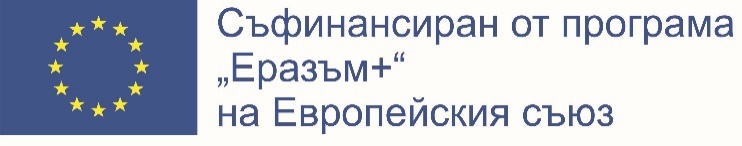 МЕДИЦИНСКИ УНИВЕРСИТЕТ – ВАРНА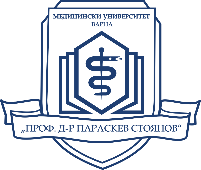 „Проф. д-р Параскев Стоянов“Ул. „Марин Дринов“ 55, 9002 ВарнаТел.: 052/65 00 57, факс: 052/65 00 19e-mail: uni@mu-varna.bg, www.mu-varna.bgСтудентски мобилности  по време на държавен стаж в 6-ти курс Медицинакандидатстват студенти от 5-ти курсСтудентски мобилности  по време на държавен стаж в 6-ти курс Медицинакандидатстват студенти от 5-ти курсСтудентски мобилности  по време на държавен стаж в 6-ти курс Медицинакандидатстват студенти от 5-ти курсСтудентски мобилности  по време на държавен стаж в 6-ти курс Медицинакандидатстват студенти от 5-ти курсСтудентски мобилности  по време на държавен стаж в 6-ти курс Медицинакандидатстват студенти от 5-ти курсСтудентски мобилности  по време на държавен стаж в 6-ти курс Медицинакандидатстват студенти от 5-ти курсСтудентски мобилности  по време на държавен стаж в 6-ти курс Медицинакандидатстват студенти от 5-ти курсСтудентски мобилности  по време на държавен стаж в 6-ти курс Медицинакандидатстват студенти от 5-ти курсДържаваГрадУниверситетПланирани местаПродължителност на стажа (в месеци)Продължителност на стажа (в месеци)Продължителност на стажа (в месеци)Език, на обучениеБелгияБрюкселUniversité Libre de Bruxelles23 до 6(ХБ, ВБ)3 до 6(ХБ, ВБ)3 до 6(ХБ, ВБ)френскиГерманияДрезденTechnische Universität Dresden23 до 93 до 93 до 9немскиГерманияКьолнUniversität zu Köln33 до 63 до 63 до 6немскиГерманияМагдебургOtto-von-Guericke-Universität Magdeburg23 до 63 до 63 до 6немскиГерманияРостокUniversität Rostock23 до 93 до 93 до 9немскиГерманияТюбингенEberhard Karls Universität Tuebingen13 до 93 до 93 до 9немскиГърцияСолунAristotle University оf Thessaloniki23 до 63 до 63 до 6английскиИталияБариUniversity оf Bari Aldo Moro33 до 93 до 93 до 9английскиИталияМесинаUniversity оf Messina22 до 32 до 32 до 3английскиИталияПадуаUniversity of Padova22 до 32 до 32 до 3английскиИталияПизаUniversity оf Pisa23 до 63 до 63 до 6английскиЛитваКаунасLithuanian University оf Health Sciences22 до 32 до 32 до 3английскиПолшаВроцлавWroclaw Medical University13 до 93 до 93 до 9английскиПолшаКатовицеMedical University of Silesia23 до 63 до 63 до 6английскиПортугалияКоимбраUniversity оf Coimbra22 до 32 до 32 до 3английскиРумънияКонстанцаOvidius University of Constanta23 до 63 до 63 до 6английски/френскиСловенияМариборUniversity of Maribor23 до 93 до 93 до 9английскиДържаваГрадУниверситетПланирани местаПродължителност на стажа (в месеци)Продължителност на стажа (в месеци)Продължителност на стажа (в месеци)Език, на обучениеТурцияОдринTrakya University33 до 63 до 63 до 6турски/английскиТурцияИзмирEge University23 до 93 до 93 до 9турски/английскиТурцияИстанбулUniversity of Istanbul23 до 93 до 93 до 9турски/английскиУнгарияБудапещаSemmelweis University 22 до 32 до 32 до 3английскиУнгарияСегедUniversity of Szeged23 до 7(ХБ, ВБ, АГ)3 до 7(ХБ, ВБ, АГ)3 до 7(ХБ, ВБ, АГ)английскиФранцияБордоUniversité de Bordeaux Victor Segalen33 до 6 (ХБ, ВБ)3 до 6 (ХБ, ВБ)3 до 6 (ХБ, ВБ)френскиЧехияХрадец КраловеCharles University in Prague22 до 3 (ХБ/ВБ/ДБ)2 до 3 (ХБ/ВБ/ДБ)2 до 3 (ХБ/ВБ/ДБ)английскиСтудентски летни стажове за 3-ти и 4-ти курс Медицинакандидатстват студенти от 2-ри и 3-ти курсСтудентски летни стажове за 3-ти и 4-ти курс Медицинакандидатстват студенти от 2-ри и 3-ти курсСтудентски летни стажове за 3-ти и 4-ти курс Медицинакандидатстват студенти от 2-ри и 3-ти курсСтудентски летни стажове за 3-ти и 4-ти курс Медицинакандидатстват студенти от 2-ри и 3-ти курсСтудентски летни стажове за 3-ти и 4-ти курс Медицинакандидатстват студенти от 2-ри и 3-ти курсСтудентски летни стажове за 3-ти и 4-ти курс Медицинакандидатстват студенти от 2-ри и 3-ти курсСтудентски летни стажове за 3-ти и 4-ти курс Медицинакандидатстват студенти от 2-ри и 3-ти курсСтудентски летни стажове за 3-ти и 4-ти курс Медицинакандидатстват студенти от 2-ри и 3-ти курсГерманияДрезденTechnische Universität Dresden2222немскиГерманияРостокUniversität Rostock5222немскиГърцияСолунAristotle University оf Thessaloniki2222английскиИталияБариUniversity of Bari Aldo Moro3222английскиИталияПадуаUniversity оf Padova2222английскиИталияПизаUniversity оf Pisa2222английскиЛитваКаунасLithuanian University оf Health Sciences2222английскиПолшаВаршаваMedical University of Warsaw3222английскиПолшаВроцлавWroclaw Medical University5222английскиПолшаКатовицеMedical University of Silesia2222английскиПортугалияКоимбраUniversity оf Coimbra2222английскиРумънияКонстанцаOvidius University of Constanta2222английски/френскиСловенияМариборUniversity of Maribor2222английскиТурцияОдринTrakya University3222турски/английскиТурцияИстанбулUniversity of Istanbul2222турски/английскиДържаваГрадУниверситетПланирани местаПродължителност на стажа (в месеци)Продължителност на стажа (в месеци)Продължителност на стажа (в месеци)Език, на обучениеУнгарияСегедUniversity of Szeged2222английскиЧехияХрадец КраловеCharles University in Prague2222английскиСтудентски летни стажове за 3-ти и 4-ти курс Фармациякандидатстват студенти от 2-ри и 3-ти курсСтудентски летни стажове за 3-ти и 4-ти курс Фармациякандидатстват студенти от 2-ри и 3-ти курсСтудентски летни стажове за 3-ти и 4-ти курс Фармациякандидатстват студенти от 2-ри и 3-ти курсСтудентски летни стажове за 3-ти и 4-ти курс Фармациякандидатстват студенти от 2-ри и 3-ти курсСтудентски летни стажове за 3-ти и 4-ти курс Фармациякандидатстват студенти от 2-ри и 3-ти курсСтудентски летни стажове за 3-ти и 4-ти курс Фармациякандидатстват студенти от 2-ри и 3-ти курсСтудентски летни стажове за 3-ти и 4-ти курс Фармациякандидатстват студенти от 2-ри и 3-ти курсСтудентски летни стажове за 3-ти и 4-ти курс Фармациякандидатстват студенти от 2-ри и 3-ти курсИталияБариUniversity Of Bari Aldo Moro3222английскиИталияРимUniversity of Rome "La Sapienza"2222английскиМакедонияСкопиеSS. Cyril and Methodius University in Skopje2222македонскиПолшаКатовицеMedical University of Silesia2222английскиПортугалияПортоUniversity оf Porto2222английскиРумънияКонстанцаOvidius University of Constanta2222английски/френскиУнгарияСегедUniversity of Szeged2222английскиСтудентски летни стажове за 3-ти и 4-ти курс Дентална медицинакандидатстват студенти от 2-ри и 3-ти курс Студентски летни стажове за 3-ти и 4-ти курс Дентална медицинакандидатстват студенти от 2-ри и 3-ти курс Студентски летни стажове за 3-ти и 4-ти курс Дентална медицинакандидатстват студенти от 2-ри и 3-ти курс Студентски летни стажове за 3-ти и 4-ти курс Дентална медицинакандидатстват студенти от 2-ри и 3-ти курс Студентски летни стажове за 3-ти и 4-ти курс Дентална медицинакандидатстват студенти от 2-ри и 3-ти курс Студентски летни стажове за 3-ти и 4-ти курс Дентална медицинакандидатстват студенти от 2-ри и 3-ти курс Студентски летни стажове за 3-ти и 4-ти курс Дентална медицинакандидатстват студенти от 2-ри и 3-ти курс Студентски летни стажове за 3-ти и 4-ти курс Дентална медицинакандидатстват студенти от 2-ри и 3-ти курс Македония ЩипGoce Delcev University222македонски, английскимакедонски, английскиСтудентски практики по време на държавен стаж в 4-ти курсспециалност Медицинска сестра и Акушеркакандидатстват студенти от 3-ти курс специалност Медицинска сестра (МС) и Акушерка (А)Студентски практики по време на държавен стаж в 4-ти курсспециалност Медицинска сестра и Акушеркакандидатстват студенти от 3-ти курс специалност Медицинска сестра (МС) и Акушерка (А)Студентски практики по време на държавен стаж в 4-ти курсспециалност Медицинска сестра и Акушеркакандидатстват студенти от 3-ти курс специалност Медицинска сестра (МС) и Акушерка (А)Студентски практики по време на държавен стаж в 4-ти курсспециалност Медицинска сестра и Акушеркакандидатстват студенти от 3-ти курс специалност Медицинска сестра (МС) и Акушерка (А)Студентски практики по време на държавен стаж в 4-ти курсспециалност Медицинска сестра и Акушеркакандидатстват студенти от 3-ти курс специалност Медицинска сестра (МС) и Акушерка (А)Студентски практики по време на държавен стаж в 4-ти курсспециалност Медицинска сестра и Акушеркакандидатстват студенти от 3-ти курс специалност Медицинска сестра (МС) и Акушерка (А)Студентски практики по време на държавен стаж в 4-ти курсспециалност Медицинска сестра и Акушеркакандидатстват студенти от 3-ти курс специалност Медицинска сестра (МС) и Акушерка (А)Студентски практики по време на държавен стаж в 4-ти курсспециалност Медицинска сестра и Акушеркакандидатстват студенти от 3-ти курс специалност Медицинска сестра (МС) и Акушерка (А)EстонияТалинTallinn Health Care College2 – МС, А22английски/рускианглийски/рускиМакедонияБитоляUniversity St. Kliment Ohridski2 – МС, А22македонскимакедонскиНорвегияХаугезунд Western Norway University оf Applied Sciences – HVL2 – МС 33английскианглийскиТурцияОдрин Trakya University5 – МС, А22турскитурскиТурцияИзмир Ege University2 – А22турскитурскиТурцияИстанбулBiruni University4 – МС, А22турски/английскитурски/английскиТурцияКастамону Kastamonu University2 – МС 22турскитурскиСтудентски практики по време на държавен стаж в 3-ти курсза специалности от Медицински колеж - Варнакандидатстват студенти от 2-ри курс в съответната специалностСтудентски практики по време на държавен стаж в 3-ти курсза специалности от Медицински колеж - Варнакандидатстват студенти от 2-ри курс в съответната специалностСтудентски практики по време на държавен стаж в 3-ти курсза специалности от Медицински колеж - Варнакандидатстват студенти от 2-ри курс в съответната специалностСтудентски практики по време на държавен стаж в 3-ти курсза специалности от Медицински колеж - Варнакандидатстват студенти от 2-ри курс в съответната специалностСтудентски практики по време на държавен стаж в 3-ти курсза специалности от Медицински колеж - Варнакандидатстват студенти от 2-ри курс в съответната специалностСтудентски практики по време на държавен стаж в 3-ти курсза специалности от Медицински колеж - Варнакандидатстват студенти от 2-ри курс в съответната специалностСтудентски практики по време на държавен стаж в 3-ти курсза специалности от Медицински колеж - Варнакандидатстват студенти от 2-ри курс в съответната специалностСтудентски практики по време на държавен стаж в 3-ти курсза специалности от Медицински колеж - Варнакандидатстват студенти от 2-ри курс в съответната специалностДържаваГрадУниверситетПланирани местаПланирани местаПродължителност на стажа (в месеци)Продължителност на стажа (в месеци)Език, на обучениеEстонияТалинTallinn Health Care College1 – Зъботехник1 – Зъботехник2 - 32 - 3английски/рускиЛатвияРигаRiga Medical College of the University of Latvia2 - Рехабилитатор2 - Рехабилитатор22английскиМакедонияБитоляUniversity St. Kliment Ohridski2 – Рехабилитатор / Лаборант (Мед. /Рент.)2 – Рехабилитатор / Лаборант (Мед. /Рент.)22македонски/българскиПолшаКраковUniversity of Physical Education in Krakow2 - Рехабилитатор2 - Рехабилитатор22английскиТурцияОдринTrakya University1 - Рехабилитатор1 - Рехабилитатор22турски/английскиПрактики за докторанти с минимален период на мобилността 2 месецаПрактики за докторанти с минимален период на мобилността 2 месецаПрактики за докторанти с минимален период на мобилността 2 месецаПрактики за докторанти с минимален период на мобилността 2 месецаПрактики за докторанти с минимален период на мобилността 2 месецаДържаваГрадУниверситетЕзик, на обучениеОбласт на знаниеГерманияРощокUniversität RostockнемскиМедицинаГърцияСолунAristotle University оf ThessalonikiанглийскиМедицинаИталияБариUniversity оf Bari Aldo MoroанглийскиМедицинаИталияПадуаUniversity оf PadovaанглийскиМедицинаИталияПизаUniversity оf PisaанглийскиМедицинаИталияРимUniversity of Rome "La Sapienza"английскиФармацияПолшаВаршаваMedical University of WarsawанглийскиМедицинаПолшаКатовицеMedical University of SilesiaанглийскиМедицина,ФармацияПортугалияКоимбраUniversity оf CoimbraанглийскиМедицинаРумънияКонстанцаOvidius University of Constantaанглийски/френскиФармацияТурцияИстанбулUniversity of Istanbulтурски/английскиМедицина,Обществено здравеопазванеТурцияИстанбулBiruni Universityтурски/английскиСестринство и акушерствоТурцияОдринTrakya Universityтурски/английскиМедицинаТурцияЪспартаSüleyman Demirel UniversityанглийскиМедицинаУнгарияСегедUniversity of SzegedанглийскиМедицина,ФармацияХоландияМаастрихтMaastricht UniversityанглийскиОбществено здравеопазване